جداول امتحانات الدراسات العليا لقسم تحكم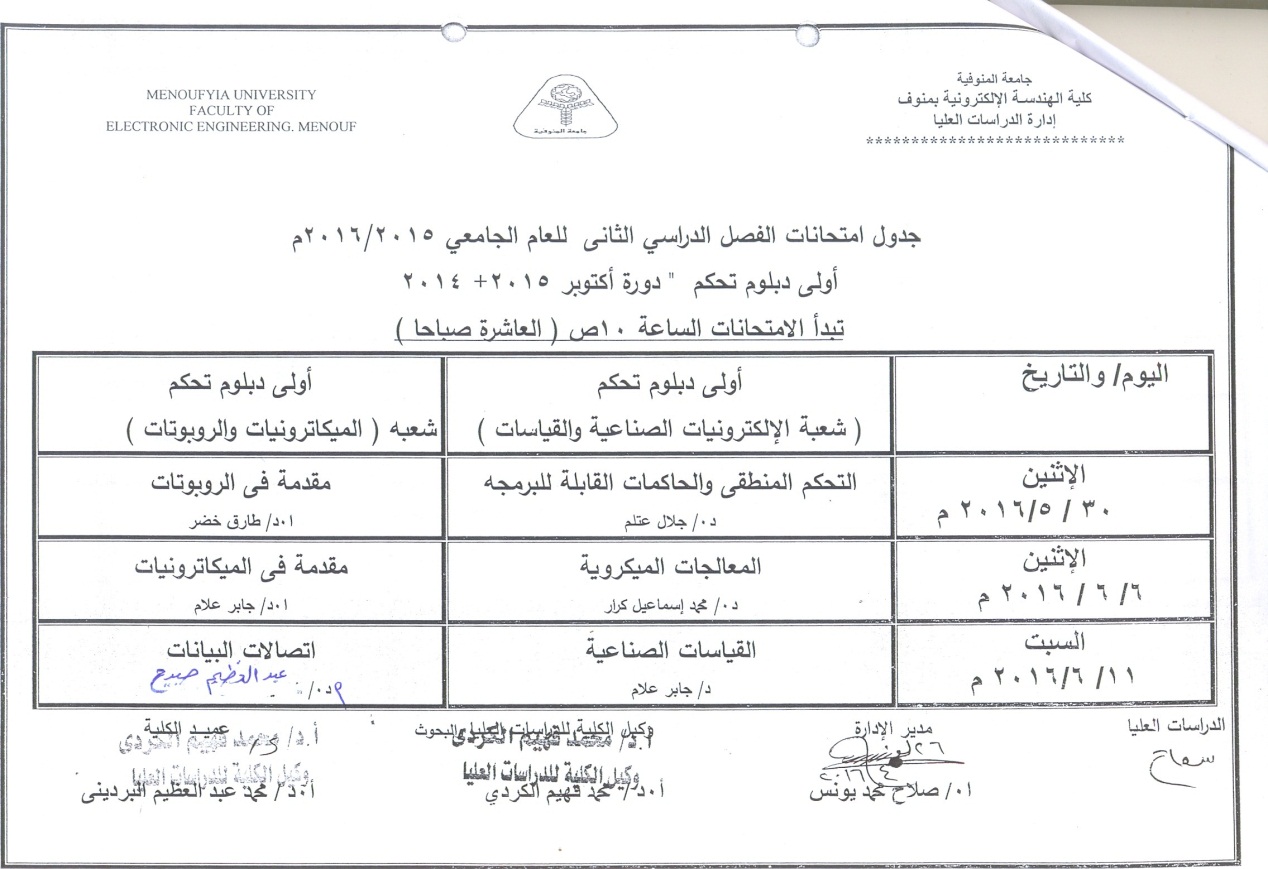 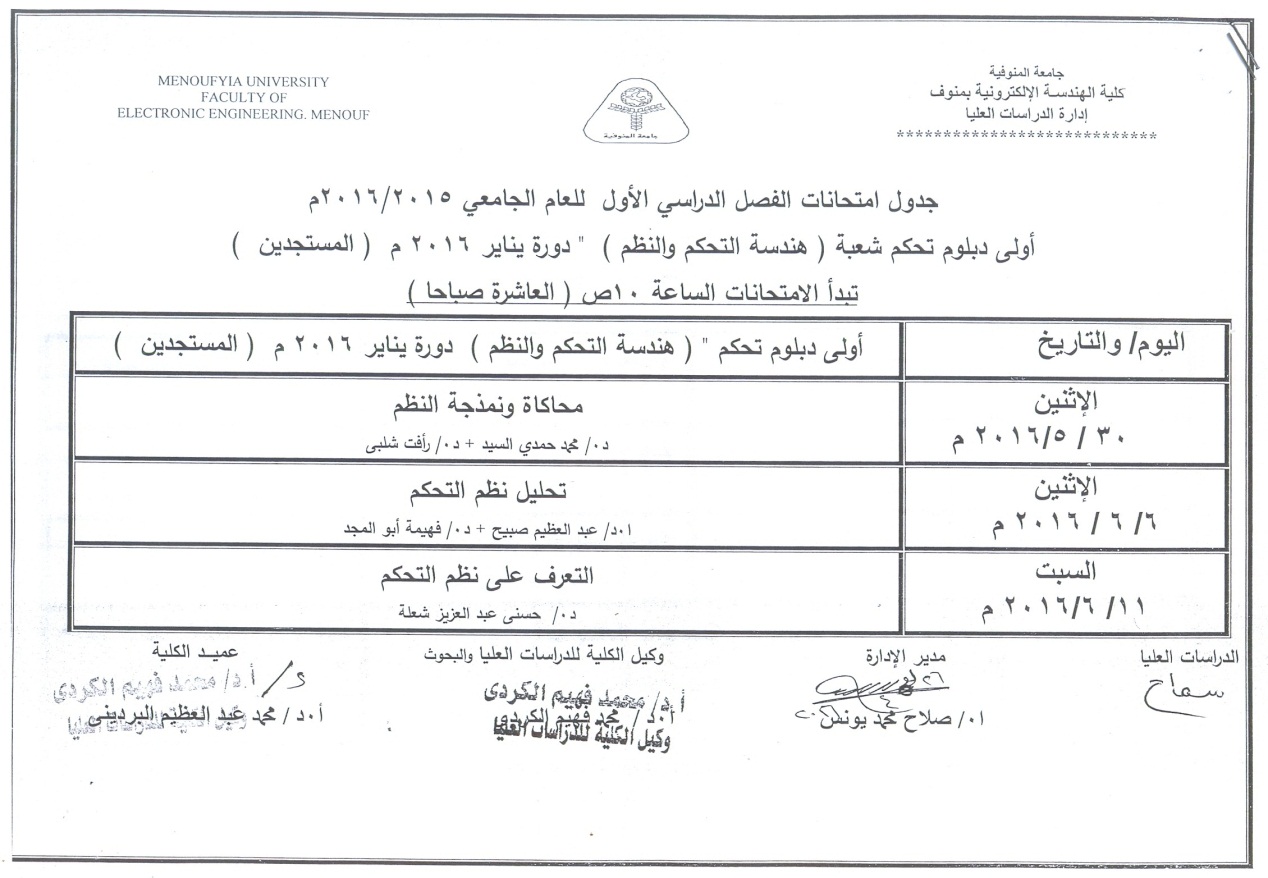 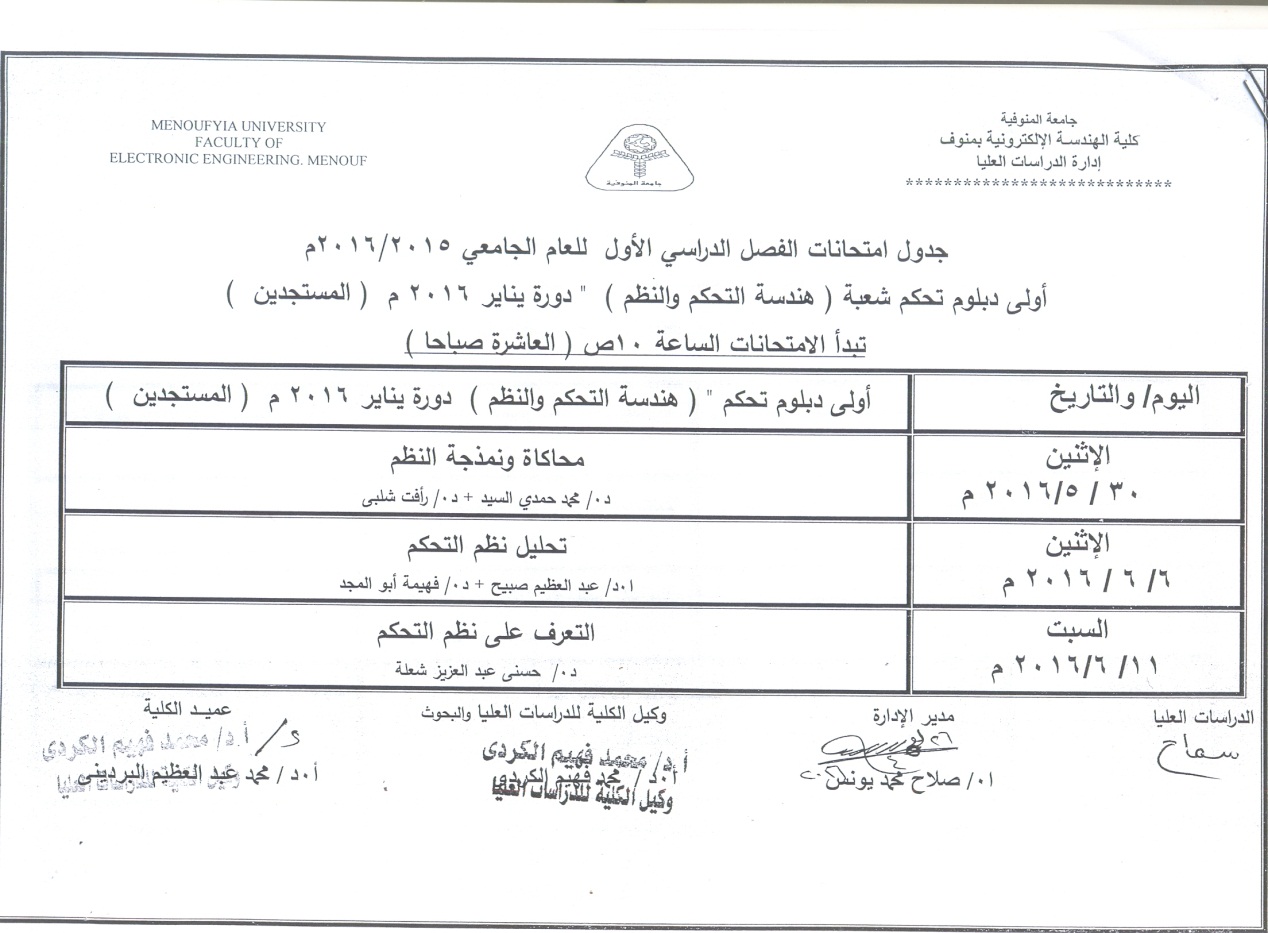 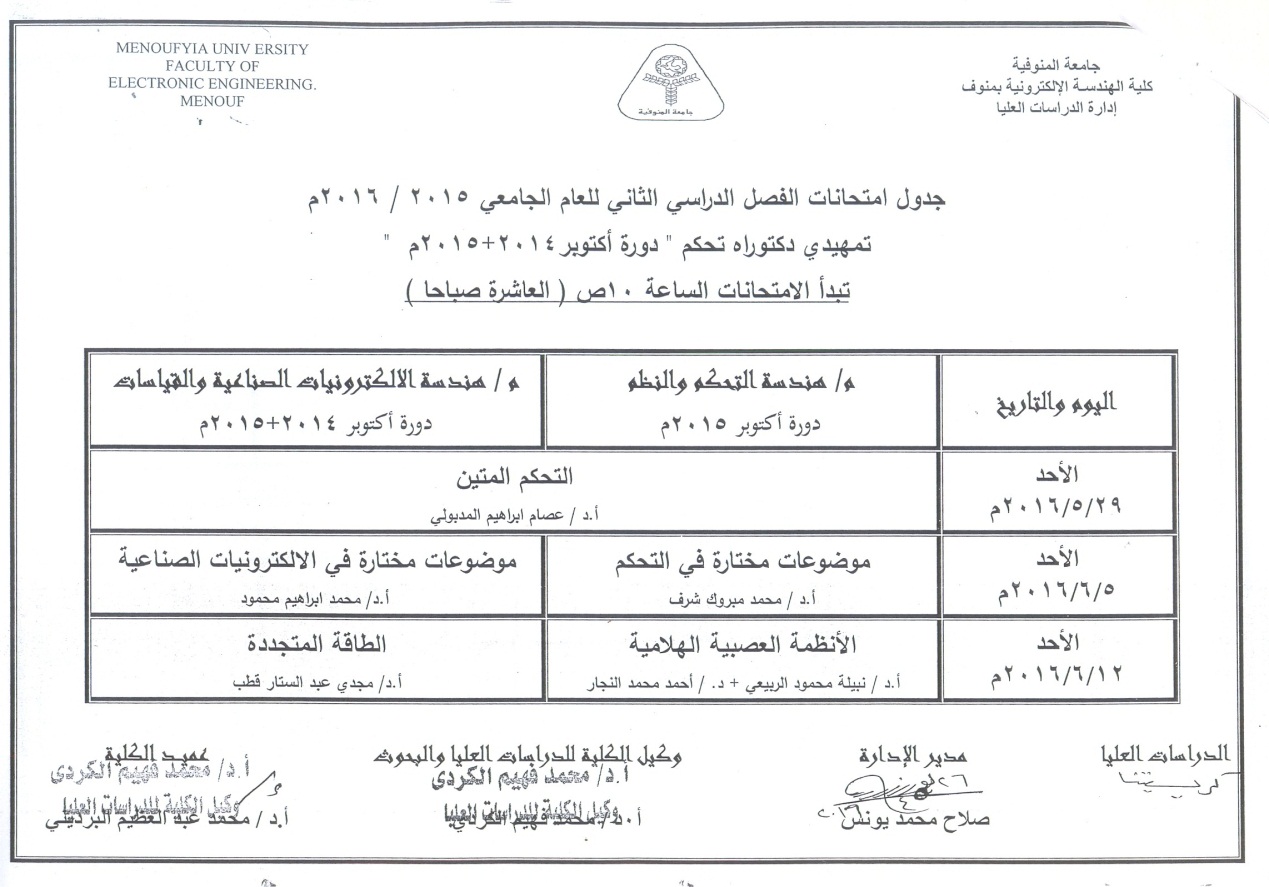 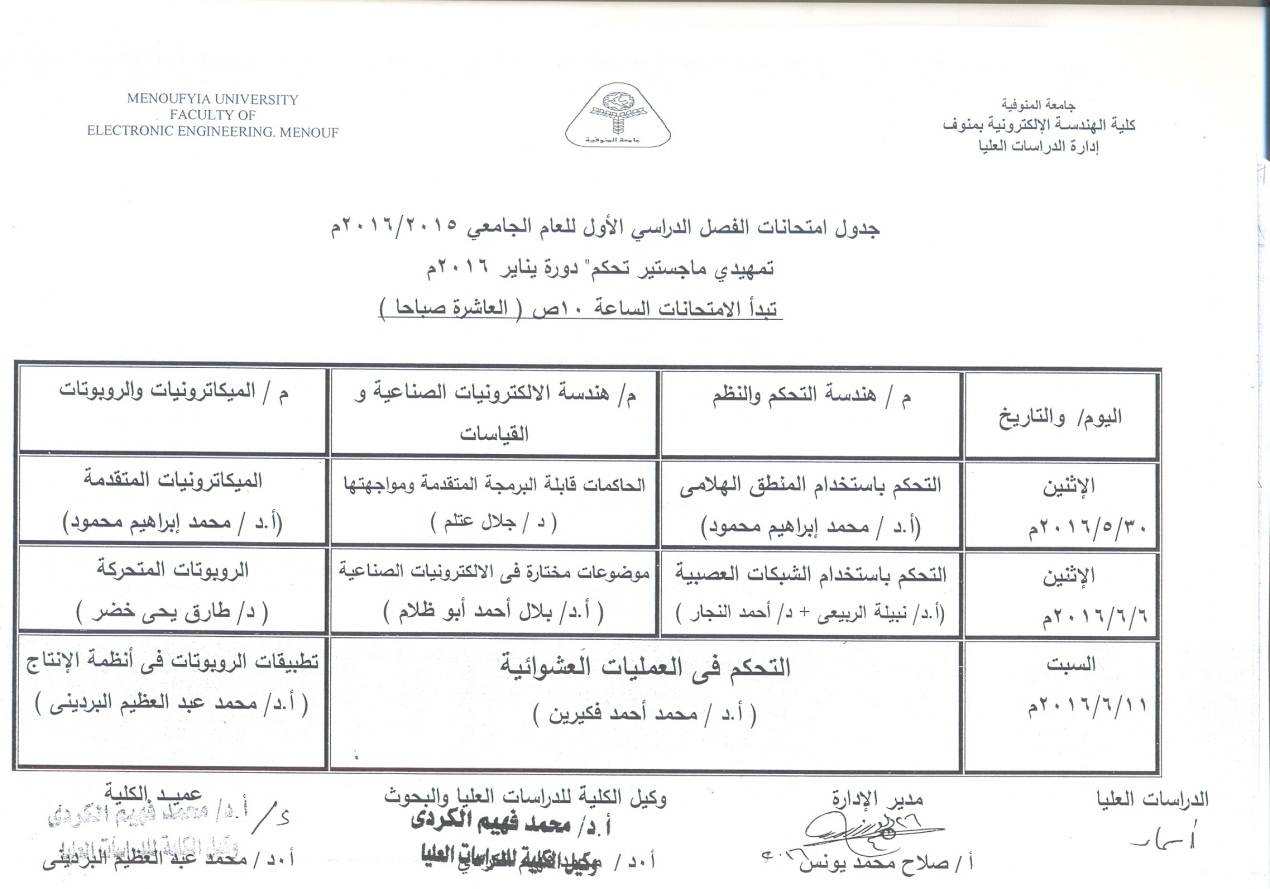 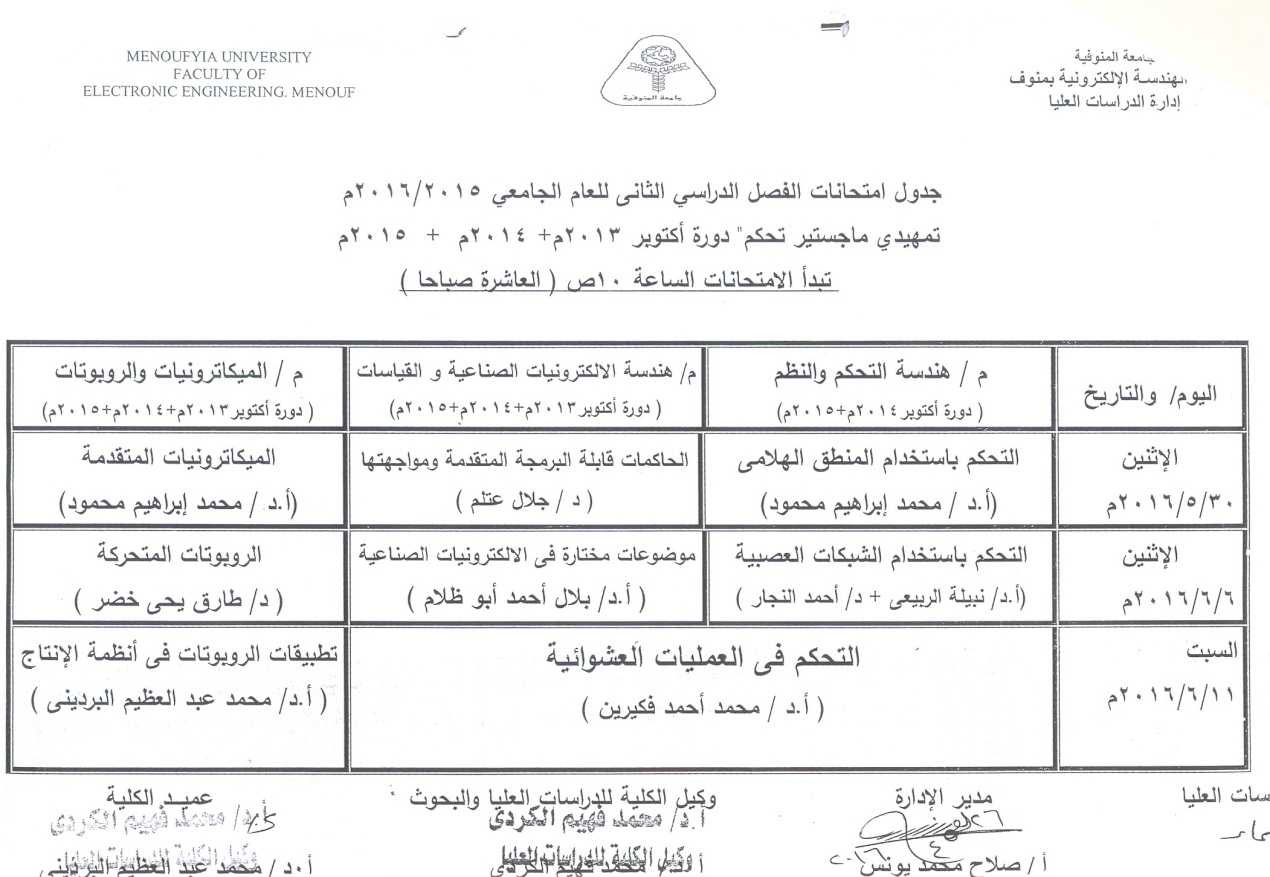 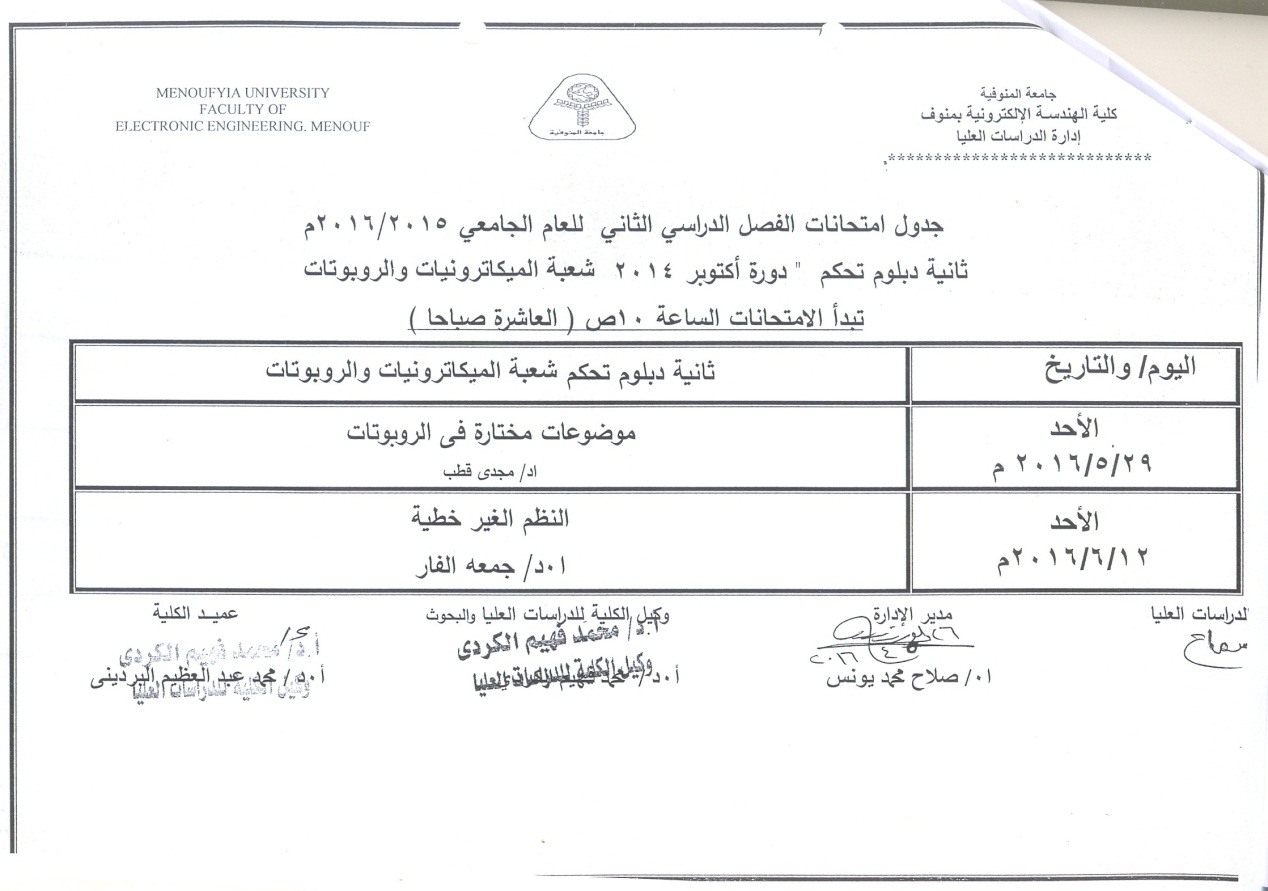 